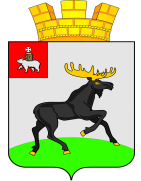 Р А С П О Р Я Ж Е Н И Е      АДМИНИСТРАЦИИ          ЧЕРДЫНСКОГО ГОРОДСКОГО ПОСЕЛЕНИЯ         ПЕРМСКОГО КРАЯВ соответствии со ст. 39.12 Земельного кодекса Российской Федерации, ст. 3.3 Федерального закона от 25.10.2001 № 137-ФЗ «О введении в действие Земельного кодекса Российской Федерации»	1. Провести аукцион по продаже земельных участков в собственность, открытый по составу участников и открытый по форме подачи предложений о цене (далее – аукцион):       1.1. Лот № 1 Земельный участок общей площадью 1438 кв.м., для ведения личного подсобного хозяйства, местоположение земельного участка: Пермский край, Чердынский район, г. Чердынь, ул. Спирина, д. 68, категория земель: земли населенных пунктов, кадастровый  номер 59:39:0010307:113. Земельный участок из состава земель, государственная собственность на которые не разграничена. Обременений нет. Начальная цена – 121 395,96 (сто двадцать одна тысяча триста девяносто пять) рублей, 96 копеек. Задаток  (20% от начальной цены) – 24 279,19 (двадцать четыре тысячи двести семьдесят девять) рублей, 19 копеек.Определить величину повышения начальной цены (шаг аукциона 3% начальной цены продажи) – 3641,88 (три тысячи шестьсот сорок один) рубль,                  88 копеек;1.2. Лот № 2 Земельный участок общей площадью 1500 кв.м., для ведения личного подсобного хозяйства, местоположение земельного участка: Пермский край, Чердынский район, г. Чердынь, ул. Спирина, д.70, категория земель: земли населенных пунктов, кадастровый  номер 59:39:0010307:111. Земельный участок из состава земель, государственная собственность на которые не разграничена. Обременений нет. Начальная цена – 126630,00 (сто двадцать шесть тысяч шестьсот тридцать) рублей, 00 копеек. Задаток (20% от начальной цены) – 25326,00 (двадцать пять тысяч триста двадцать шесть) рублей, 00 копеек.Определить величину повышения начальной цены (шаг аукциона 3% начальной цены продажи) – 3798,90 (три тысячи семьсот девяносто восемь) рублей,  90 копеек;1.3. Лот № 3 Земельный участок общей площадью 1497 кв.м., для ведения личного подсобного хозяйства, местоположение земельного участка: Пермский край, Чердынский район, г. Чердынь, ул. Спирина, д.72, категория земель: земли населенных пунктов, кадастровый  номер 59:39:0010307:112. Земельный участок из состава земель, государственная собственность на которые не разграничена. Обременений нет. Начальная цена – 126376,74 (сто двадцать шесть тысяч триста семьдесят шесть) рублей, 74 копейки. Задаток (20% от начальной цены) – 25275,35 (двадцать пять тысяч двести семьдесят пять) рублей, 35 копеек.Определить величину повышения начальной цены (шаг аукциона 3% начальной цены продажи) – 3791,30 (три тысячи семьсот девяносто один) рубль,  30 копеек.2. Утвердить документацию об аукционе.3. Опубликовать извещение о проведении аукциона в газете «Северная звезда».4. Опубликовать документацию об аукционе на официальном сайте Российской Федерации, Чердынского городского поселения в информационно-телекоммуникационной сети «Интернет».5. Настоящее распоряжение вступает в силу со дня подписания.6. Контроль исполнения распоряжения оставляю за собой.Глава администрации                                                                                         А.Л.Брандт                              